        Safe Operating Procedure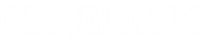         Safe Operating ProcedureEnhanced Pull Cart Cleaning and Disinfection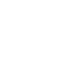 Enhanced Pull Cart Cleaning and DisinfectionChemicals Chemicals to be used while cleaning: Krown Power Kleen MP21Dilution: 40 ml/L (1:25)Contact time: 5 minutesECOLAB Peroxide Multi Surface Cleaner and DisinfectantDilution: 47 mL/L (6 fl. oz/gallon)Contact time: 1 minuteDo not mix with chlorinated products (bleach) – will cause chlorine gas. ECOLAB Neutral Disinfectant Cleaner Dilution: 2 fl. oz/gallon Contact time: 10 minutes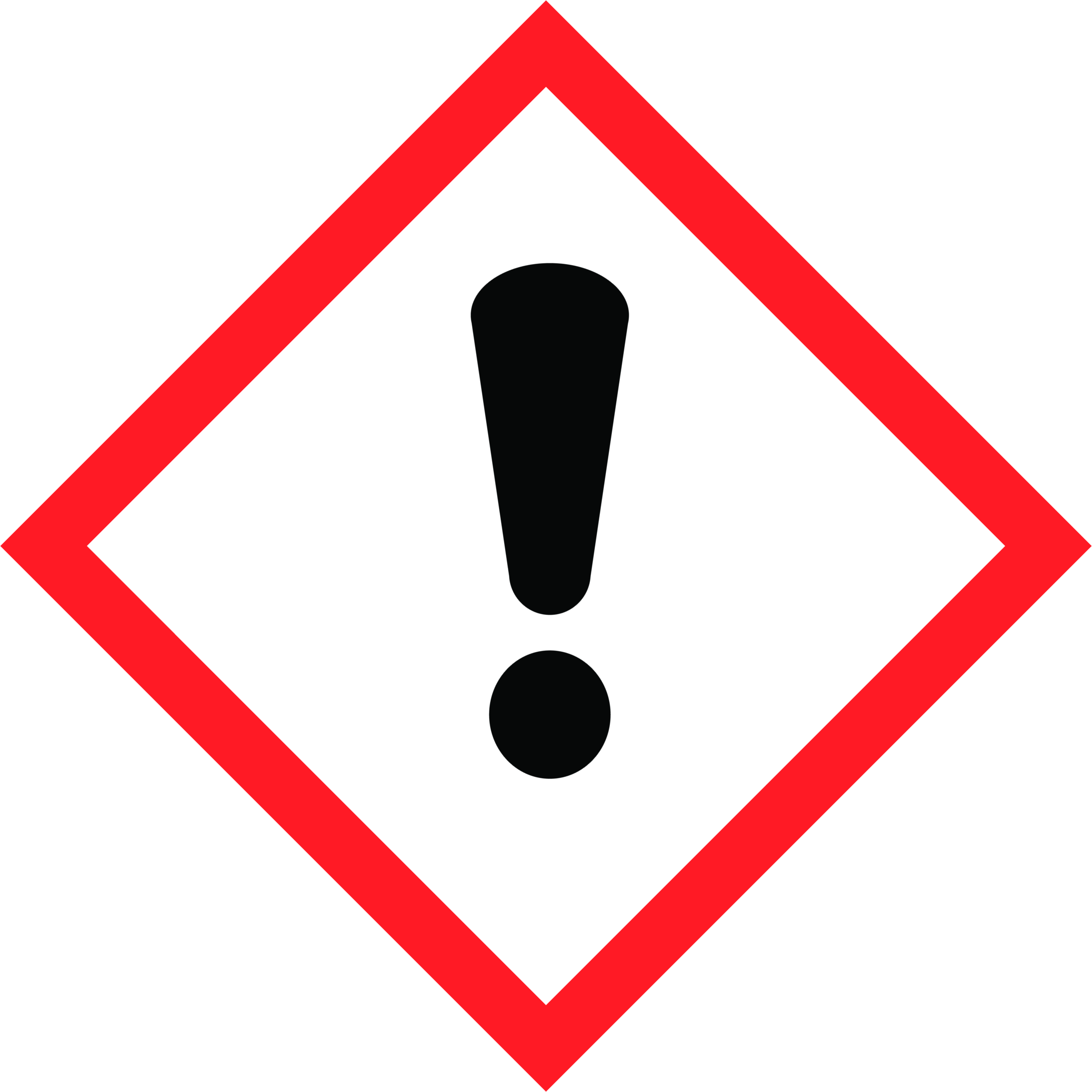 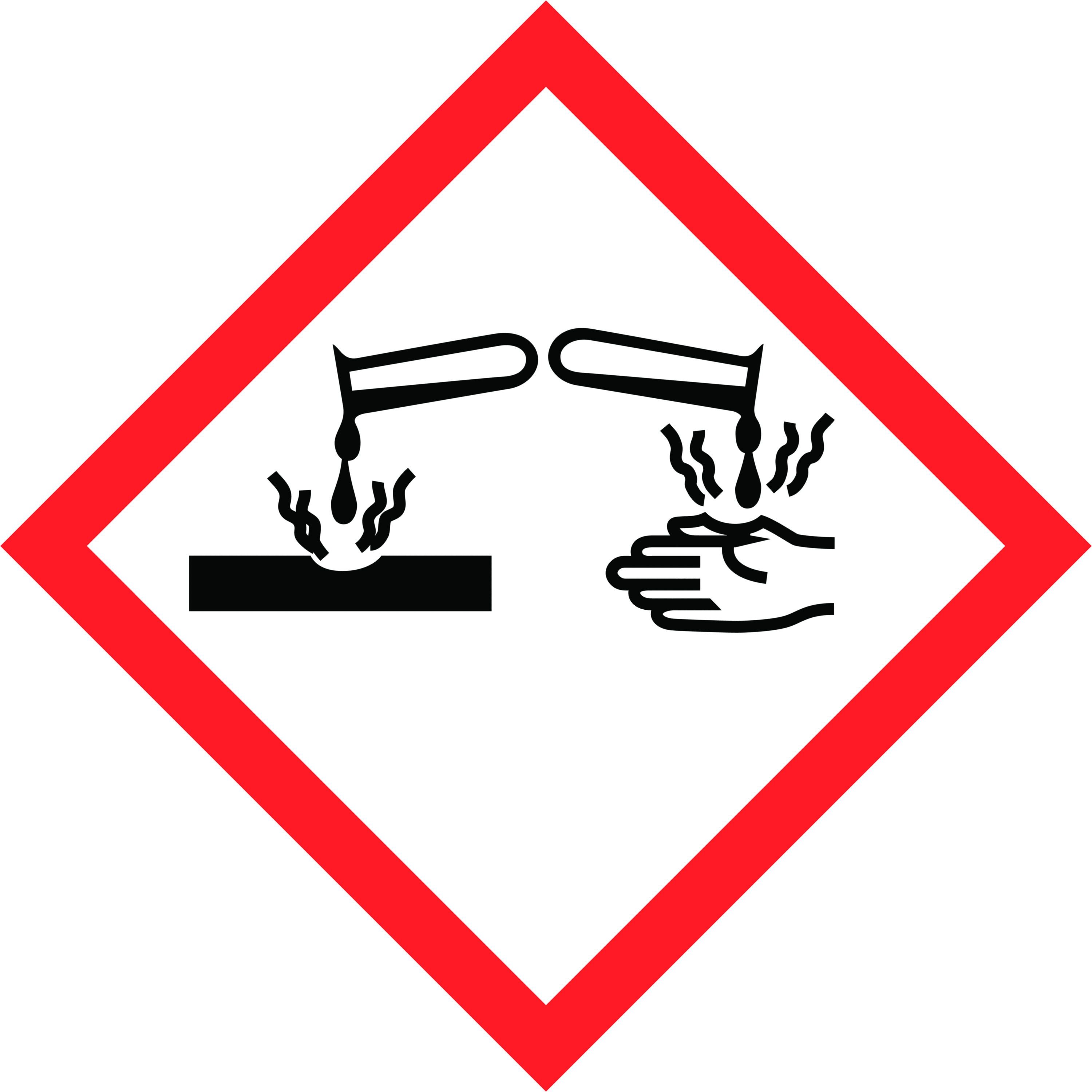 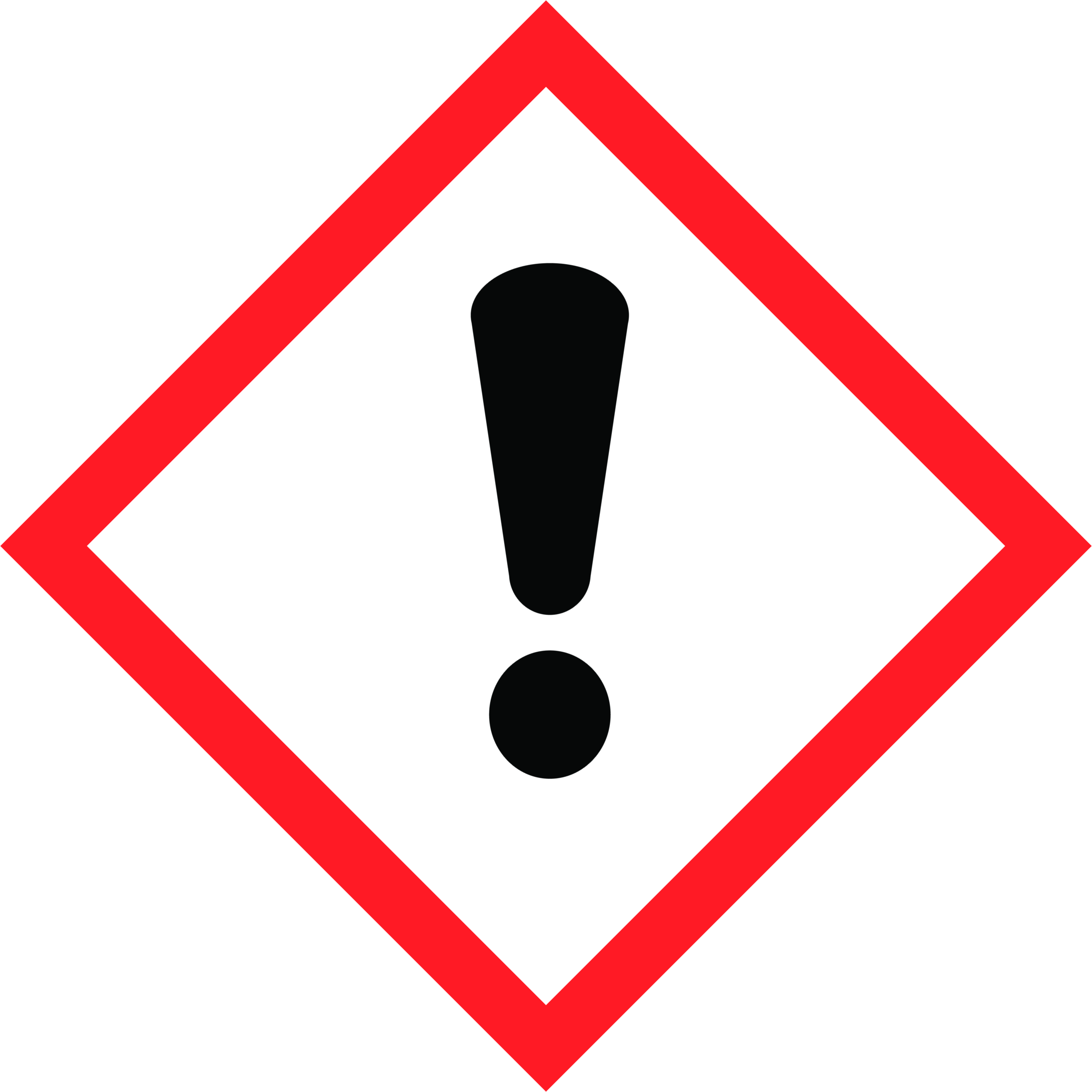 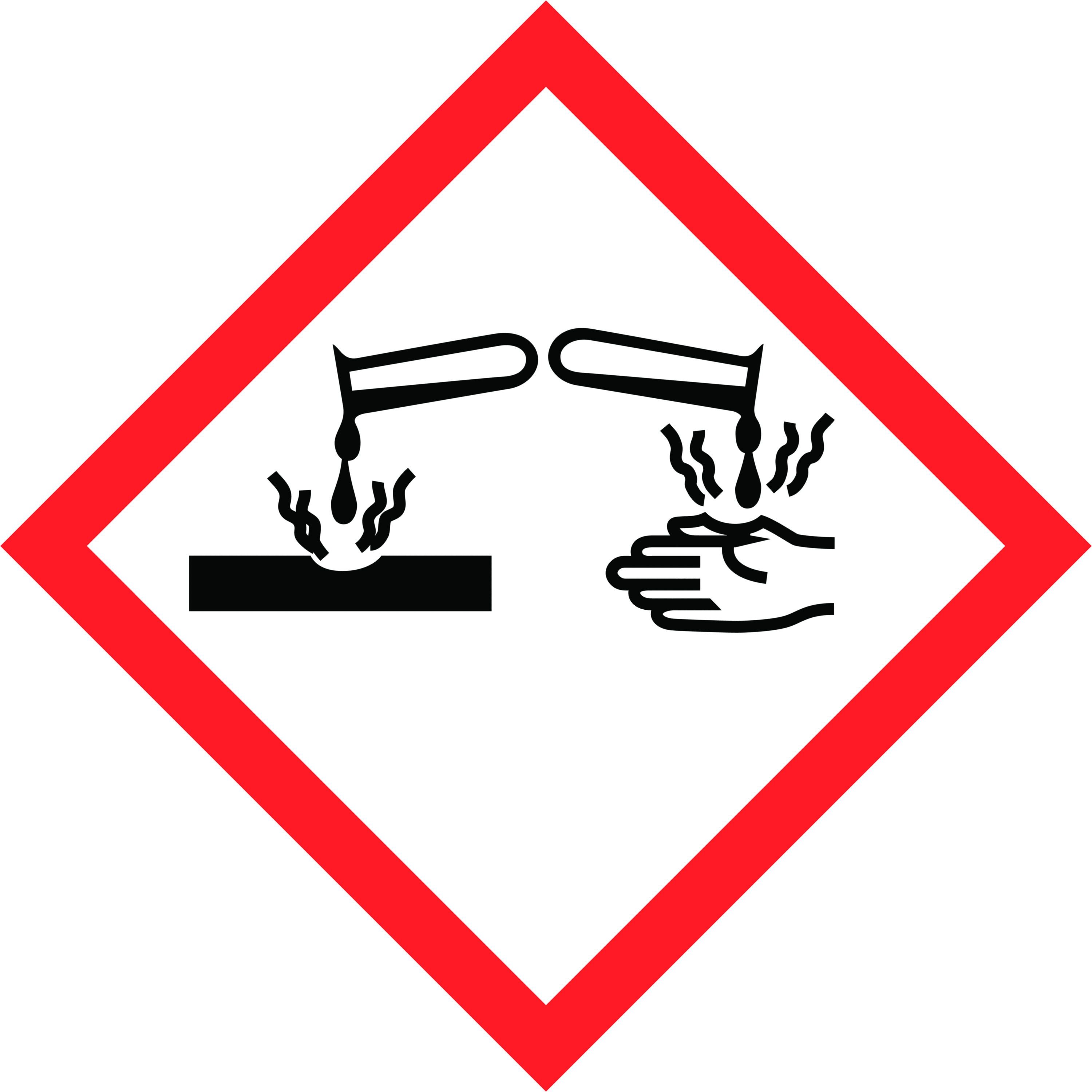 Safety PrecautionsPersonal Protective Equipment Wear disposable gloves while cleaning. Discard gloves after use. Wash hands frequently, before and after gloving with soap and/or hand sanitizer.Face shieldEquipment RequiredGarbage and recycling containersPower washerGarden sprayer (Power Kleen MP21)Drying towelsSpray bottle (Disinfectant)Microfiber clothsTraining RequiredThese chemicals are only to be used by staff who have received full training, which includes:Reviewing this safe operating procedureWorkplace Hazardous Materials Information System (WHMIS) Reviewing the product label for usage informationHands-on training and sign-off on Training Acknowledgement FormOperational ProcedureFrequencyDaily (at the end of each day)Cleaning ProcedureRemove all garbage and debris from cart and place into garbage and recycling.Use garden sprayer to spray entire cart with cleaner/degreaser solution (Power Kleen MP21).Leave the product to soak for 5 minutes.Use hot water power washer and spray entire cart to rinse solution. Wrap the hose securely on the wall after use.Towel dry.Place pull cart in proper storage area. Disinfecting ProcedureSpray disinfectant (and do not wipe) on all touch points (such as: spray handle, sweater basket, belt clip, score card holder, umbrella holder…etc.).Wipe touch points with microfiber cloth after required disinfectant contact time or allow surfaces to air dry.Do not touch the cart after this step.Staging ProcedureArrange pull carts in designated area.When cart is in place follow above disinfecting procedure.Need More Information?Need More Information?Refer to product label for usage information related to safety, PPE requirements, dilution and surface compatibility.Refer to the Safety Data Sheets (SDS) for comprehensive information about product hazards and safety precautions.Refer to product label for usage information related to safety, PPE requirements, dilution and surface compatibility.Refer to the Safety Data Sheets (SDS) for comprehensive information about product hazards and safety precautions.